DOSSIER RETOUR EN FORMATION INITIALE-rentrée 2022A RETOURNER AU CIOA transmettre au CIO AU PLUS TARD LE 2 NOVEMBRE 2021 (DERNIER DÉIAI) ce qui implique d’avoir rencontré un Psychologue de l’éducation nationale du CIO et de joindre toutes les pièces justificatives requises.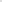 Et ce afin d'optimiser la saisie ultérieure du dossier. IDENTIFICATION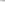 Pièces justificatives à fournirPhotocopies des bulletins de notes des deux dernières années de scolarité - photocopies des diplômes éventuels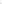 Photocopies du relevé de notes obtenues aux examens (DNB, BEP, CAP...), le cas échéantUn CV détaillé (études, expériences professionnelles, situation actuelle)*Moyenne des notes de Sciences-Physiques, SVT et TechnologiePARCOURS DE L'ELEVEMOTIVATION DU CANDIDATLe candidat, s'il le souhaite, peut rédiger sa lettre de motivation sur une feuille libre, qu'il joindra à ce dossier.NOTE AUX PARENTS ET AUX CANDIDATS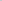 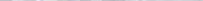 Certaines informations de ce dossier sont traitées par l'informatique, Le droit d'accès à ces informations, prévu par la loi du 6 janvier 1978, peut s'exercer au vice-rectorat, J'autorise la transmission de toutes les informations mentionnées dans ce dossier aux commissions académiques d'affectation et à l'établissement d'accueil.Signature du CANDIDAT (s'il est majeur)	Signature du REPRÉSENTANT LÉGAL DU CANDIDAT MINEUR	Date		AVIS MÉDICAL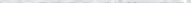 En cas de situation médicale ou de handicap, vous fournirez les documents sous pli confidentiel qui seront remis au médecin conseil du Vice-Recteur, Mme Catherine LEHMANN (du service SV3S)CADRE À REMPLIR PAR LE PSYCHOLOGUE DE L'EDUCATION NATIONALE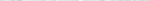 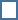 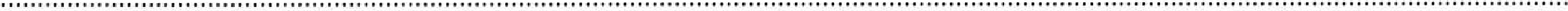 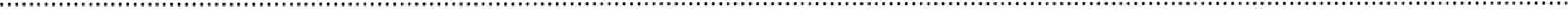 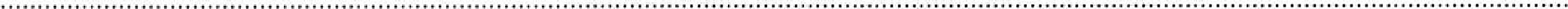 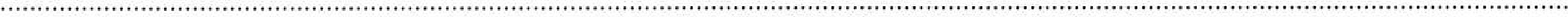 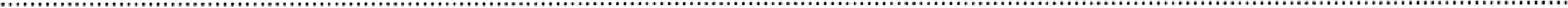 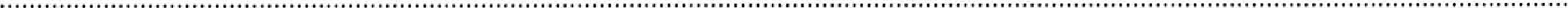 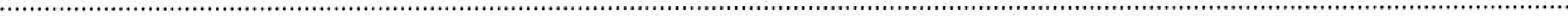 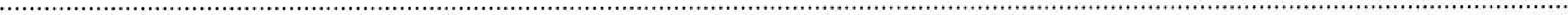 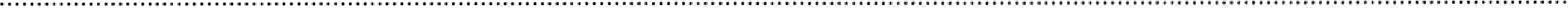 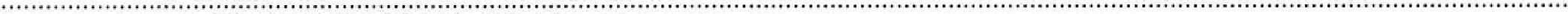 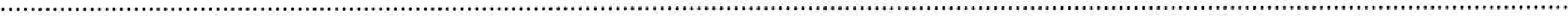 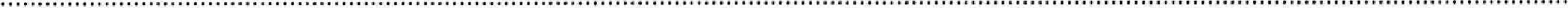 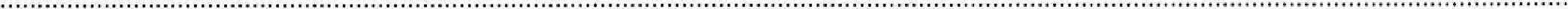 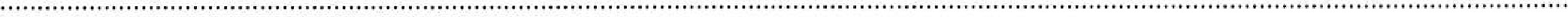 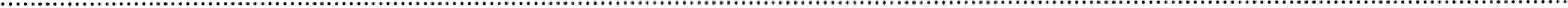 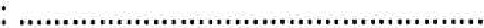 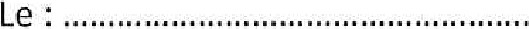 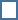 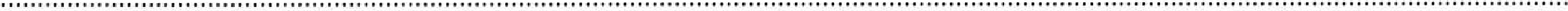 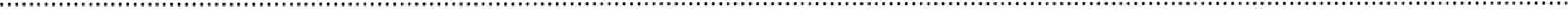 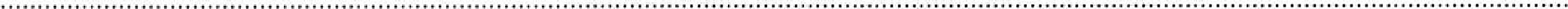 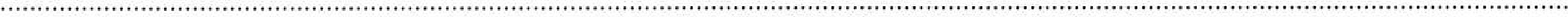 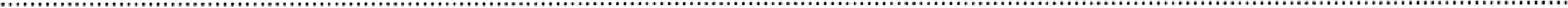 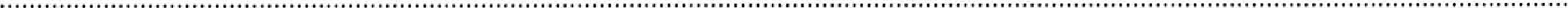 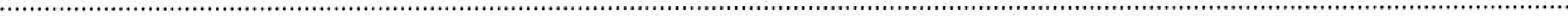 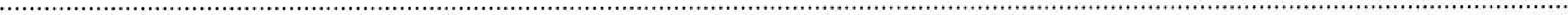 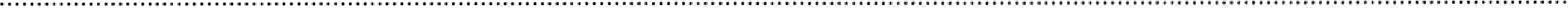 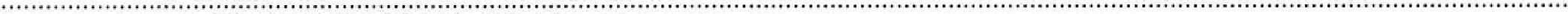 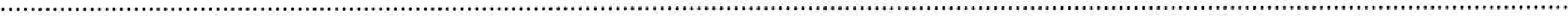 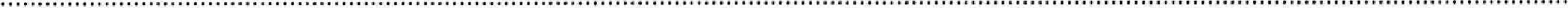 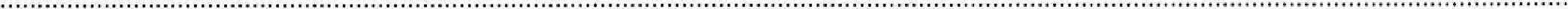 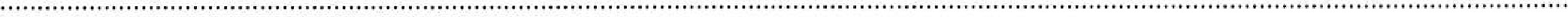 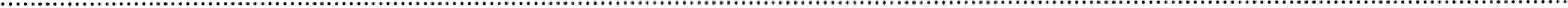 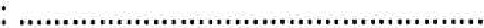 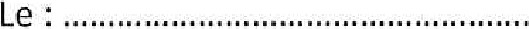 AVIS DE L'ETABLISSEMENT D'ACCUEIL (UNIQUEMENT SUR LE VŒU 1 POUR IERE PROFESSIONNELLE)Avis et observations à l'issue de la commission académique pour une admission à la rentrée suivante(Cadre réservé à l’administration) 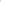 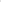 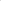 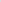 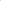 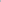 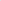 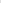 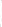 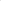 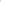 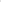 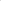 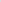 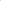 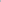 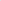 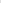 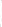 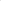 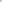 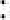 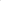 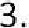 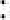 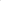 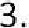 Nom et prénom de l'élève : 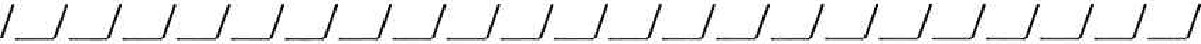 Nom et prénom du représentant légal (candidats mineurs) : 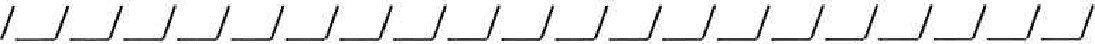 Numéro d'identification de l'élève :  (si possible, facultatif)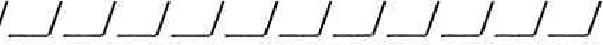 Date de naissance 		Sexe : G a F a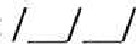 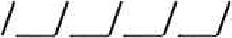 Adresse de la famille															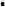 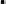 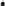 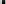 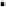 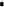 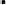 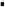 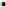 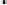 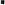 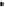 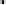 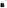 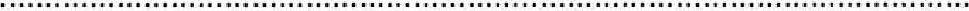 Code postal 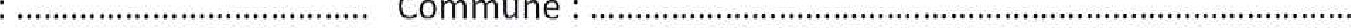 N O de Tél, : 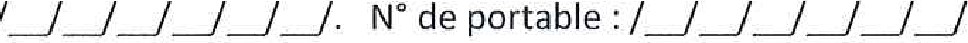 LVI : 		 LV2 (préciser laquelle) 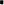 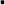 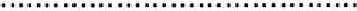 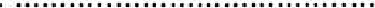 Eléments de candidatures à saisir dans AFFELNET par le CIOUniquement vers des lycées publics ou privés sous contrat de Nouvelle-Calédonie selon le cadre des procédures associées à la classe demandéeEléments de candidatures à saisir dans AFFELNET par le CIOUniquement vers des lycées publics ou privés sous contrat de Nouvelle-Calédonie selon le cadre des procédures associées à la classe demandéeEléments de candidatures à saisir dans AFFELNET par le CIOUniquement vers des lycées publics ou privés sous contrat de Nouvelle-Calédonie selon le cadre des procédures associées à la classe demandéeEléments de candidatures à saisir dans AFFELNET par le CIOUniquement vers des lycées publics ou privés sous contrat de Nouvelle-Calédonie selon le cadre des procédures associées à la classe demandéeEléments de candidatures à saisir dans AFFELNET par le CIOUniquement vers des lycées publics ou privés sous contrat de Nouvelle-Calédonie selon le cadre des procédures associées à la classe demandéeEléments de candidatures à saisir dans AFFELNET par le CIOUniquement vers des lycées publics ou privés sous contrat de Nouvelle-Calédonie selon le cadre des procédures associées à la classe demandéeEléments de candidatures à saisir dans AFFELNET par le CIOUniquement vers des lycées publics ou privés sous contrat de Nouvelle-Calédonie selon le cadre des procédures associées à la classe demandéeEléments de candidatures à saisir dans AFFELNET par le CIOUniquement vers des lycées publics ou privés sous contrat de Nouvelle-Calédonie selon le cadre des procédures associées à la classe demandéeEléments de candidatures à saisir dans AFFELNET par le CIOUniquement vers des lycées publics ou privés sous contrat de Nouvelle-Calédonie selon le cadre des procédures associées à la classe demandéeRang duVŒUVœux + EtablissementVœux + EtablissementVœux + EtablissementRéservé à l'administrationRéservé à l'administrationRéservé à l'administrationRéservé à l'administrationRéservé à l'administrationRang duVŒUVœux + EtablissementVœux + EtablissementVœux + EtablissementCode vœuCode vœuAvis sur la candidature(avis de la commission académique)Avis sur la candidature(avis de la commission académique)Avis sur la candidature(avis de la commission académique)1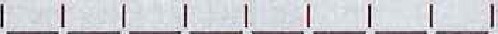 Très favorable Assez favorable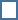  Favorable RéservéTrès favorable Assez favorable Favorable RéservéTrès favorable Assez favorable Favorable Réservé2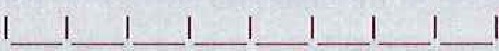  Très favorable Assez favorable Favorable  Réservé Très favorable Assez favorable Favorable  Réservé Très favorable Assez favorable Favorable  Réservé3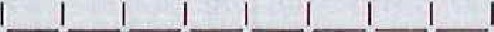  Très favorable Assez favorable Favorable  Réservé Très favorable Assez favorable Favorable  Réservé Très favorable Assez favorable Favorable  RéservéRESULTATS SCOLAIRESNotes (sur 20) renseigner uniquement en cas de procédure Affelnet. La saisie des notes de Français et Mathématiques est obligatoire.RESULTATS SCOLAIRESNotes (sur 20) renseigner uniquement en cas de procédure Affelnet. La saisie des notes de Français et Mathématiques est obligatoire.RESULTATS SCOLAIRESNotes (sur 20) renseigner uniquement en cas de procédure Affelnet. La saisie des notes de Français et Mathématiques est obligatoire.RESULTATS SCOLAIRESNotes (sur 20) renseigner uniquement en cas de procédure Affelnet. La saisie des notes de Français et Mathématiques est obligatoire.RESULTATS SCOLAIRESNotes (sur 20) renseigner uniquement en cas de procédure Affelnet. La saisie des notes de Français et Mathématiques est obligatoire.RESULTATS SCOLAIRESNotes (sur 20) renseigner uniquement en cas de procédure Affelnet. La saisie des notes de Français et Mathématiques est obligatoire.RESULTATS SCOLAIRESNotes (sur 20) renseigner uniquement en cas de procédure Affelnet. La saisie des notes de Français et Mathématiques est obligatoire.RESULTATS SCOLAIRESNotes (sur 20) renseigner uniquement en cas de procédure Affelnet. La saisie des notes de Français et Mathématiques est obligatoire.RESULTATS SCOLAIRESNotes (sur 20) renseigner uniquement en cas de procédure Affelnet. La saisie des notes de Français et Mathématiques est obligatoire.FrançaisFrançaisMathématiquesHistoire-GéographieLVIEPSEPSArtsSciences*En cas de vœu de 1ère pro formulé, inscrire le nom de l'établissement sollicité (envoi copie du dossier pour avis en page 4)	VISA DE LA DIRECTRICE DU CIO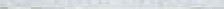 Avis circonstancie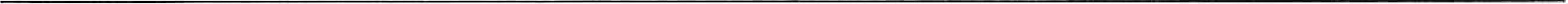 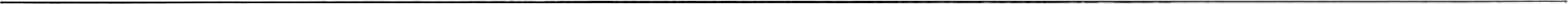 Date :	Nom et SignatureSituation actuelle du candidat :Mission d'Insertion des Jeunes (MIJ) Stagiaire de la formation professionnelle  Demandeur d'emploiSelon le cas, indiquer le dernier emploi exercé, type et lieu de stage •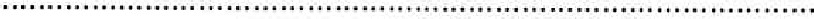 Autre (préciser):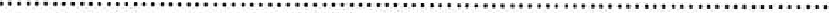 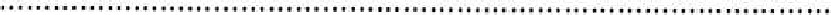 Situation actuelle du candidat :Mission d'Insertion des Jeunes (MIJ) Stagiaire de la formation professionnelle  Demandeur d'emploiSelon le cas, indiquer le dernier emploi exercé, type et lieu de stage •Autre (préciser):Situation actuelle du candidat :Mission d'Insertion des Jeunes (MIJ) Stagiaire de la formation professionnelle  Demandeur d'emploiSelon le cas, indiquer le dernier emploi exercé, type et lieu de stage •Autre (préciser):Observations du candidatObservations du candidatClasses suivies et établissements fréquentés pendant les 3 dernières années de scolarité :Classes suivies et établissements fréquentés pendant les 3 dernières années de scolarité :Classes suivies et établissements fréquentés pendant les 3 dernières années de scolarité :Classes suivies et établissements fréquentés pendant les 3 dernières années de scolarité :Classes suivies et établissements fréquentés pendant les 3 dernières années de scolarité :Année scolaireClasseSpécialité / EnseignementsEtablissementNom et communeEtablissementNom et communeLVI / LV2Diplômes obtenus (joindre obligatoirement une photocopie des diplômes)Diplômes obtenus (joindre obligatoirement une photocopie des diplômes)Diplômes obtenus (joindre obligatoirement une photocopie des diplômes)Diplômes obtenus (joindre obligatoirement une photocopie des diplômes)Diplômes obtenus (joindre obligatoirement une photocopie des diplômes)Nature du diplômeNature du diplômeSpécialités (options)Spécialités (options)AnnéeDate / année d'interruption des études .Date / année d'interruption des études .Date / année d'interruption des études .Date / année d'interruption des études .Date / année d'interruption des études .Motif interruptionMotif interruptionMotif interruptionMotif interruptionMotif interruptionTrès favorable  Favorable  Assez favorable  Réservé Avis circonstanciéDate :	Nom et Signature Directeur d'établissement d'accueilVŒUX 1 Très favorable 	 Favorable	 Assez favorable	 Réservé(à reporter en page 1 pour saisie)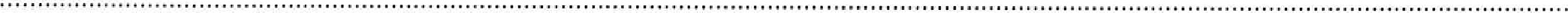 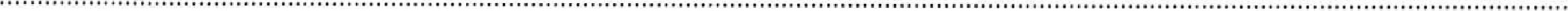 VŒUX 2	Très favorable	Favorable	Assez favorable	Réservé(à reporter en page 1 pour saisie)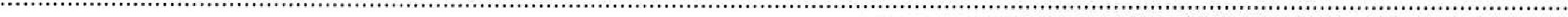 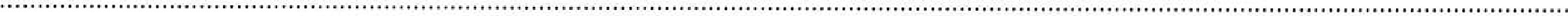 VŒUX 3Très favorable Favorable	Assez favorable	Cl Réservé(à reporter en page I pour saisie)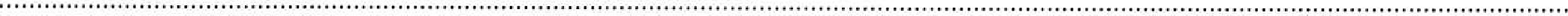 